Digital Appendix 1Diagram of sampling area within each site (n= four sites by type of management of rice fields). Grey rectangle represents the sampled rice field. All birds seen and heard from the field edge up to 100-m within the field (i.e., only counting birds on crop side of the transect) were sampled along 140-m long line transects. In addition to the transect, a 10-min point count was established at the beginning and end of each transect (black circles); point-counts covered an area (dashed line boxes in the figure) that included only an angle of 90 degrees from each point because points were located at the corners of the rice-field plots. Thus, by point counts we recorded all birds in a 70 m (i.e. up to the half of the transect) x 100 m area within the rice fields and at the edges (dashed line boxes in the figure). 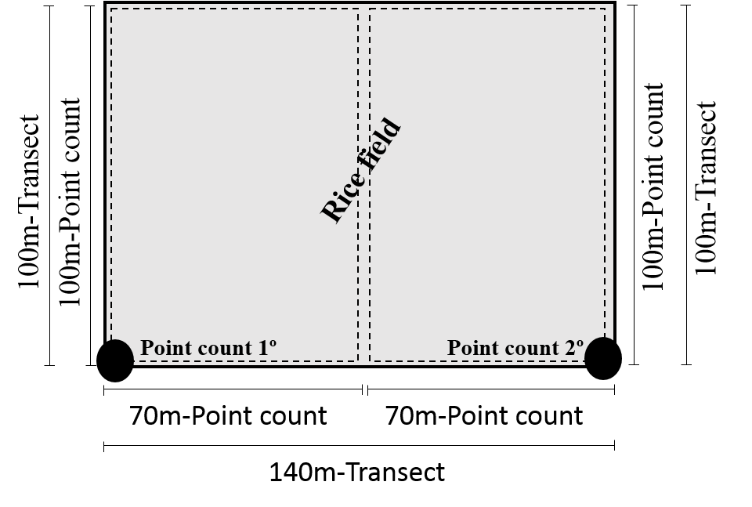 Digital Appendix 2Species recorded in rice fields under conventional and agroecological management and their traits used to calculate functional diversityTraits included body size (cm), habitat (one of three categories related with three types of general habitats: Terr, terrestrial; Wet, wetland and Aqua, aquatic), diet (one of four categories assigned to represent the predominant trophic items in the diet: Omn, omnivore; Herb, herbivore; Ins, insectivore and Carn, carnivore; adapted of Flynn et al., 2009 and based on trophic studies of the region listed in Digital Appendix 3), main components of diet (presence-absence of eight trophic items in the diet: Fr, fruits; Ste, stems and leaves; Se, seeds; Ne, nectar; Inv, invertebrates; Fis, fishes; Ot Ver, other vertebrates, Car, carrion; based on trophic studies of the region listed in Digital Appendix 3), foraging substrate (presence-absence of eight categories: Wat, water; Gro, ground; Mud, mud; Her, herbaceous stratum; Shr, shrub stratum; Arb, arboreal stratum; Air, air; Bar, bark; adapted from Mönkkönen et al., 2017) and foraging method (presence-absence of eight categories: Gle, gleaning; Pro, probing; Pur, pursuit; HunAir, hunting from the air; Pou, pouncing; Dig, digging; Fil, filtration; Sca, Scavenging; adapted from Mönkkönen et al., 2017).Digital Appendix 3List of references used to compile ecomorphological characterization of recorded birdsAlessio, V.G., & Beltzer, A. (2003). Biología de la alimentación del Espinero grande Phacellodomus ruber (Aves: Furnariidae) en el valle de inundación del río Paraná, Argentina. Revista Nodo, 8, 91-102. Alessio, V.G., Beltzer, A.H., Lajmanovich R.C., & Quiroga M.A. (2005). Ecología alimentaria de algunas especies de Passeriformes (Furnariidae, Tyrannidae, Icteridae y Emberizidae): consideraciones sobre algunos aspectos del nicho ecológico. INSUGEO, Miscelánea, 14, 441-482.Alessio, V.G., Beltzer, A.H., & Quiroga M.A. (2008). Biología alimentaria del Suirirí amarillo, Satrapa icterophrys y del Suirirí grande, Tyrannus melancholicus (Aves: Tyrannidae) en el valle aluvial del Paraná, Argentina. FABICIB, 12, 149-159.Bagnarol, M., Beltzer, A, Quiroga, M., Ducommun, M.P., & Ronchi Virgolini, A.L. (2010). Feeding biology of Pectoral Sandpiper Calidris melanotos (Birds: Scolopacidae) in the floodplain of the Paraná River, Argentina. Natura Neotropicalis, 41, 5-17.Beltzer, A.H. (1983). Alimentación de la Garcita Azulada (Butorides striatus) en el valle aluvial del río Paraná Medio (Ciconiiformes: Ardeidae). Revue d'Hydrobiologie Tropicale, 18, 203-206.Beltzer, A.H. (1984). Alimentación de Phaetusa simplex (Gmelin, 1789) (Aves: Sternidae) en el valle aluvial del río Paraná medio, Argentina. Iheringia. Série Zoologia, 64, 47-52.Beltzer, A.H. (1985). Ecología alimentaria de Fluvicola pica albiventer Spix, 1825 "Viudita blanca" (Aves: Tyrannidae) en el valle aluvial del rio Paraná Medio, Argentina. Historia Natural, 5, 61-66.Beltzer, A.H. (1986). Ecologie alimentarie de Tringa flavipes (Gmelin, 1789) (Oiseaux: Scolopacidae) dans la Lagune del Cristal (Santa Fe, Argentine). Universidad de São Paulo. Bolm Zoologia Universidade Sao Paulo, 10, 87-94.Beltzer, A.H. (1986). Nota sobre la alimentación de Charadrius collaris “Chorlito de collar” (Aves: Charadriidae) en la lagura del Cristal (Santa Fe, Argentina). Boletín Asociación Ciencias Naturales del Litoral, 6, 5-9.Beltzer, A.H. (1987). Ecología alimentaria de Batará grande Taraba major (Aves: Formicariidae) en el valle aluvial del río Paraná Medio, Argentina. Studies on Neotropical Fauna and Environment, 22, 137-144.Beltzer, A.H. (1988a). Consideraciones sobre la ecología alimentaria del Chiviro de isla Saltator coerulescens coerulescens y el Chiviro de corbata Saltator aurantiirostris (Aves: Emberizidae) en el valle aluvial del río Paraná medio (Argentina). Studies on Neotropical Fauna and Environment, 23, 9-23.Beltzer, A.H. (1988b). Biología alimentaria del Tordo mulato Molothrus badius badius (Aves: Icteridae) en el valle aluvial del río Paraná medio, Argentina. Revista de la Asociacion de Ciencias Naturales del Litoral, 19, 113-121.Beltzer, A.H. (1988c). Alimentación de Calidris fuscicollis Vieillot, 1819 (Aves: Scolopacidae) en la laguna Del Cristal, Cuenca del Saladillo, Santa Fe, Argentina. Iheringia, Serie Miscelanea, 20, 53-62.Beltzer, A.H. (1990a). Biología alimentaria del Verdón común Embernagra platensis platensis (Aves Emberizidae) en el valle aluvial del río Paraná medio, Argentina. Ornitología Neotropical, 1, 25-30.Beltzer, A.H. (1990b). Notes on the food of the Rufescent Tiger Heron Tigrisoma lineatum (Aves: Ardeidae) in the Middle Paraná River Floodplain, Argentine. Studies on Neotropical Fauna and Environment, 25, 93-96.Beltzer, A.H. (1995). Biología alimentaria del Pirincho Guira guira (Aves: Cuculidae) en el valle aluvial del río Paraná Medio, Argentina.  Revista de Ecología Latinoamericana, 2, 13-18.Beltzer, A.H. (1997). Cinclodes fuscus (Aves: Furnariidae). A benthophagous bird in the Paraná River floodplain, Argentina. Natura Neotropicalis, 28, 85-93. Beltzer, A.H. (2003). Aspectos tróficos de la comunidad de aves de los Esteros del Iberá. In B.B. Alvarez (Ed.), Fauna del Iberá (pp. 257-272). Corrientes, Argentina: Universidad Nacional del Nordeste.Beltzer, A.H. & de Amsler Paporello G. (1984). Food and feeding habits of the wattled Jacana jacana, (Charadriformes: Jacanidae) in Middle Parana River Floodplain. Studies on Neotropical Fauna and Environment, 19, 195-200.Beltzer, A.H. & Lajmanovich, R.C. (1990). Aportes al conocimiento de la alimentación de algunos chorlos (Aves: Charadriidae y Scolopacidae) en el Paraná Medio, Argentina. Revista de la Asociación de Ciencias Naturales del Litoral, 21, 175-182.Beltzer, A.H. & Mosso, E.D. (1992) Alimentación de algunos patos (Aves: Anatidae) en el valle aluvial del rio Paraná, Argentina. Revista de la Asociación de Ciencias Naturales del Litoral, 23, 37-43.Beltzer, A.H. & Oliveros, O. (1981) Alimentación de aves del valle aluvial del río Paraná Medio II. Egretta alba egretta (Gmelin, 1789) y Egretta thula thula (Molina, 1782) (Ciconiiformes: Ardeidae). Ecología, 6, 119-124.Beltzer, A.H. & Muñoz, D. (2001). Espectro trófico, selección del hábitat y ritmo circadiano de actividad alimentaria de Butorides striatus (Aves: Ardeidae) en el valle de inundación del río Paraná, Argentina. Natura Neotropicalis, 32, 01-11.Beltzer, A.H., Sabattini R.A., & Marta M.C. (1990). Ecología alimentaria de la Polla de agua negra Gallinulla chloropus galeata (Aves: Rallidae) en un ambiente lenítico del río Paraná Medio, Argentina. Ornitología Neotropical, 2, 29-36.Beltzer, A.H., Quiroga, M., Latino, S., & Comini, B. (2004). Feeding ecology of the Grayish Saltator Saltator coerulescens (Aves: Emberizidae) in the Paraná river floodplain (Argentina). Orsis, 19, 91-99.Darrieu, C.A., Camperi, A.R., & Cicchino, A.C. (1996). Ecología alimentaria de Pseudoleistes virescens (Vieillot 1819) (Aves, Icteridae), en ambientes ribereños del nordeste de la provincia de Buenos Aires, Argentina. Serie Informe C.I.C., 51, 1-14.Darrieu, C.A., Camperi, A.R., Soave, G.E., & Cicchino, A.C. (2001) Ecología alimentaria del Varillero ala amarilla (Agelaius thilius) en ambientes ribereños del nordeste de la provincia de Buenos Aires. Ornitología Neotropical, 12, 205-214.De la Peña, M.R. (2001). Observaciones de campo en la alimentación de las aves. FAVE, 15, 99-107. De la Peña, M.R. (2002). Nuevas observaciones en la alimentación de las aves. FAVE Sección Ciencias Veterinarias, 1, 60-64.De La Peña, M.R. (2005). Las aves de la reserva de Esperanza (Santa Fe). Santa Fe, Argentina: Ediciones UNL.De la Peña, M.R. (2006). Observaciones de campo en la forma de capturar el alimento por algunas aves. FAVE, 5, 25-35.De la Peña, M.R. (2013). Observaciones de campo en la alimentación de las aves. Biológica, 13, 1-88.De la Peña, M.R. (2016). Aves Argentinas: Descripción, Comportamiento, Reproducción y Distribución. Rheidae a Pelecanoididae. Comunicaciones del Museo Provincial de Ciencias Naturales Florentino Ameghino (Nueva Serie), 19, 1-459.De la Peña, M.R. (2016). Aves Argentinas: Descripción, Comportamiento, Reproducción y Distribución. Ciconiidae a Heliornithidae. Comunicaciones del Museo Provincial de Ciencias Naturales Florentino Ameghino (Nueva Serie), 19, 1-437.De la Peña, M.R. (2016) Aves Argentinas: Descripción, Comportamiento, Reproducción y Distribución. Charadriidae a Trochilidae. Comunicaciones del Museo Provincial de Ciencias Naturales Florentino Ameghino (Nueva Serie), 20, 1-627.De la Peña, M.R. (2016). Aves Argentinas: Descripción, Comportamiento, Reproducción y Distribución. Trogonidae a Furnariidae. Comunicaciones del Museo Provincial de Ciencias Naturales Florentino Ameghino (Nueva Serie), 20, 1-620.De la Peña, MR (2016). Aves Argentinas: Descripción, Comportamiento, Reproducción y Distribución. Tyrannidae a Turdidae. Comunicaciones del Museo Provincial de Ciencias Naturales Florentino Ameghino (Nueva Serie), 21, 1-639.De la Peña, M.R. (2016). Aves Argentinas: Descripción, Comportamiento, Reproducción y Distribución. Mimidae a Passeridae. Comunicaciones del Museo Provincial de Ciencias Naturales Florentino Ameghino (Nueva Serie), 21, 1-569.De la Peña, M.R., & Pensiero, J.F. (2003). Contribución de la flora en los hábitos alimentarios de las aves en un bosque del centro de la provincia de Santa Fe, Argentina. Ornitología Neotropical, 14, 499-513.Del Barco, O.D., & Beltzer, A.H. (2002). Dieta de Pardirallus maculatus (Aves: Rallidae) en el Paraná Medio (Santa fe, Argentina). FAVE, 1, 51-58. Del Barco, O.D., & Beltzer, A.H. (2005). Ecología alimentaria del Tordo Músico, Agelaioides badius (Aves: Icteridae) en el valle de inundación del río Paraná. R. FABICIB, 9, 41-46.Don, M.A., Beltzer, A.H., León, E., Olguín, P., & Urich, G. (2012). Biología alimentaria del Pato Cutirí Amazonetta brasilensis (Aves: Anatidae) en el valle de inundación del río Paraná medio, Argentina. FABICIB, 16, 142-156.Ducomun, M.P., Quiroga, M.A., Beltzer, A.H., & Schnack, J.A. (2008). Diet of Cattle Egrets (Bubulcus ibis ibis) in the flood valley of the Paraná River, northern Argentina. Avian Biology Research, 1, 145-151.Laimanovich, R.C., & Beltzer, A.H. (1993). Aporte al conocimiento de la biología alimentaria de la Pollona Negra (Gallinula chloropus) en el Paraná Medio, Argentina. Hornero, 13, 289-291.Lajmanovich, R.C., & Beltzer, A.H. (1995). Aspectos de la alimentación de la Becasina común Gallinago gallinago (Aves: Scolopacidae) en el valle aluvial del Paraná medio, Argentina. Studies on Neotropical Fauna and Environment, 30, 121-127.Latino, S., & Beltzer, A.H.  (1999). Ecología trófica del Benteveo Pitangus sulphuratus (Aves: Tyrannidae) en el valle de inundación del río Paraná, Argentina. Orsis, 14, 69-78.Lorenzón, R.E., Ronchi-Virgolini, A.L., & Beltzer, A.H. (2013). Ecología trófica de la Garza blanca Ardea alba (Pelecaniformes: Ardeidae) en un humedal del río Paraná, Argentina. UNED Research Journal, 5(1), 121-127.Olguín, P.F., Beltzer, A.H., & Campana, M. (2013). Dieta del Gaviotín chico (Sterna supercilliaris) (Aves: Sternidae) en el valle de inundación del río Paraná Medio, Argentina. FABICIB, 17, 113-120. Ordano, M., Bosisio, A., Boscaro, B., Beltzer, A.H., & de Amsler, G.P. (1999). Stomach contents of thirty six bird species from Northern Argentina. R. Ceres, 46, 555-563.Quiroga, M., León, E., Beltzer, A., & Olguin, P. (2013). Diet of Black-crowned Night-herons (Nycticorax nycticorax) in a Wetland of the Parana River´s Alluvial Valley. Ekoloji, 22, 43-50.Reales, F., Urich, G., Deshayes, N., Medrano, J., Alessio, V., Leon, … Quiroga, M. (2009). Contribución al conocimiento de los gremios tróficos en un ensamble de aves de cultivo del Paraná medio. FAVE, 8, 57-65.Rozzatti, J.C., Marteleur, G., & Beltzer, A.H. (1995). Dieta del Pato Capuchino Anas versicolor (Aves: Anatidae) en la provincia de Santa Fe Argentina. Revista de Ecología Latinoamericana, 3, 19-24.Soave, G.E., Camperi, A.R, Darrieu, C.A., Cicchino, A.C., Ferretti, V., & Juarez, M. (2006). White-faced Ibis Diet in Argentina. Waterbirds, 29, 191-197.Zotta, A.R. (1932). Notas sobre el contenido estomacal de algunas aves. Hornero, 5, 77-81.Zotta, A.R. (1934). Sobre el contenido estomacal de aves argentinas. Hornero, 5, 376-383.Zotta, A.R. (1936). Sobre el contenido estomacal de aves argentinas. Hornero, 5, 261-270.Zotta, A.R. (1940). Lista sobre el contenido estomacal de las aves argentinas. Hornero, 7, 402-411.BodySize (cm)HabitatDietMain components of dietMain components of dietMain components of dietMain components of dietMain components of dietMain components of dietMain components of dietMain components of dietForaging substrateForaging substrateForaging substrateForaging substrateForaging substrateForaging substrateForaging substrateForaging substrateForaging method or strategyForaging method or strategyForaging method or strategyForaging method or strategyForaging method or strategyForaging method or strategyForaging method or strategyForaging method or strategyBodySize (cm)HabitatDietFrSteSeNeInvFisOt VerCarWatGroMudHerShrArbAirBarGleProPurHunAirPouDigFilScaTinamidaeNothura maculosa26TerrOmn001010000100000010000000AnatidaeDendrocygna viduata38AquaHerb001000001000000000000010Amazonetta brasiliensis35AquaHerb001010001000000000000010Callonetta leucophrys40AquaHerb001000001000000000000010Anas versicolor31AquaHerb001010001000000000000010ColumbidaePatagioenas maculosa32TerrHerb001000000100000010000000Patagioenas picazuro34TerrHerb001000000100000010000000Columbina picui15TerrHerb001000000100000010000000Columbina talpacoti15TerrHerb001000000100000010000000Leptotila verreauxi31TerrHerb101000000100000010000000Zenaida auriculata22TerrHerb001000000100001010100000CuculidaeGuira guira36TerrCarn000010100100000010100000CaprimulgidaeChordeiles nacunda30TerrIns000010000000001000100000AramidaeAramus guarauna54AquaCarn001010001010000010000000RallidaeGallinula galeata29AquaOmn011010001010000010000000Pardirallus maculatus24AquaCarn000010001110000010000000Pardirallus sanguinolentus27AquaCarn000010001110000010000000Mustelirallus albicollis25AquaCarn000010001010000010000000CharadriidaeVanellus chilensis31TerrIns000010000100000010000000Charadrius collaris13AquaIns000010000010000010000000Pluvialis dominica22AquaCarn000010001110000010000000RecurvirostridaeHimantopus mexicanus34AquaCarn000010001010000001000000ScolopacidaeGallinago paraguaiae23AquaOmn001010001110000001000000Tringa flavipes23AquaCarn000010001010000001000000Tringa melanoleuca29AquaCarn000010001010000001000000Tringa solitaria19AquaCarn000010001010000001000000Calidris fuscicollis15AquaCarn000010001010000001000000Calidris melanotos18AquaCarn000010001010000001000000JacanidaeJacana jacana22AquaOmn001010001110000001000000RostratulidaeNyctichryphes semicollaris22AquaOmn001010001010000001000000LaridaePhaetusa simplex39AquaCarn000011001000000000010000Sternula superciliaris23AquaCarn000011001000000000010000CiconiidaeCiconia maguari140AquaCarn000011101010000011000000ArdeidaeArdea alba65AquaCarn000011101010000010000000Botaurus pinnatus55AquaCarn000011101000000010000000Bubulcus ibis35TerrCarn000010100100000010000000Butorides striata34AquaCarn000011101000000010000000Tigrisoma lineatum62AquaCarn000011101010000010000000Ixobrychus involucris33AquaCarn000011101000000010000000Nycticorax nycticorax47AquaCarn000011101010000010000000Syrigma sibilatrix50AquaCarn000011101010000010000000ThreskiornithidaePhimosus infuscatus40AquaCarn000010001010000001000000Plegadis chihi40AquaCarn000010001010000001000000AccipitridaeCircus buffoni55WetCarn000010010100000000010000Buteogallus meridionalis60TerrCarn000010100100000000110000Rosthramus sociabilis38WetCarn000010001000000000011000FalconidaeCaracara plancus55TerrCarn000010110100000000110001PsittacidaeMyiopsitta monachus27TerrHerb101000000100110010000000ThamnophilidaeTaraba major24TerrCarn000010100100110010000000FurnariidaePhleocryptes melanops13WetIns000010000001000010100000Furnarius rufus18TerrIns000010000110000010000000Cinclodes fuscus17WetIns000010000110000010000000Phacellodomus ruber18TerrIns000010000100110010100000Phacellodomus striaticollis17TerrIns000010000100100010100000Schoeniophylax phryganophilus18TerrIns000010000101110010000000Spartonoica maluroides13WetIns000010000001100010000000Asthenes pyrroleuca15TerrIns000010000000100010000000Certhiaxis cinnamomeus13WetIns001010000001100010000000TyraniidaeElaenia spectabilis16TerrOmn101010000000111010101000Empidonomus aurantioatrocristatus17TerrOmn100010000000111010101000Fluvicola albiventer12WetIns000010000101101010101000Pseudocolopteryx sclateri9WetIns000010000001100010100000Hymenops perspicillatus13WetIns000010000101101010101000Machetornis rixosa17TerrIns000010000100001010100000Pitangus sulphurathus22TerrOmn101011100111110010101000Pyrocephalus rubinus13TerrIns000010000000111000101000Tyrannus melancholicus20TerrIns001010000000001000100000Tyranus savana38TerrIns100010000000001000101000Xolmis irupero17TerrIns000010000000000000000000VireonidaeVireo olivaceous13TerrOmn100010000000010010000000HirundinidaeProgne tapera16WetIns000010000000001000100000Riparia riparia11WetIns000010000000001000100000Tachycineta leucorrhoa13WetIns000010000000001000100000Hirundo rustica15TerrIns000010000000001000100000TroglodytidaeTroglodites aedon10TerrIns000010000101100010000000PolioptilidaePolioptila dumicola11TerrIns100010000000110010100000TurdidaeTurdus amaurochalinus21TerrOmn100010000100110010000000Turdus rufiventris23TerrOmn100010000100110010000000MimidaeMimus saturninus25TerrOmn101010000100110010100000Mimus triurus22TerrOmn101010000100110010100000MotacillidaeAnthus lutescens12TerrIns000010000100000010000000ParulidaeGeothlypis aequinoctialis12TerrIns000010000001100010000000ThraupidaeEmbernagra platensis20TerrOmn001010100001100010000000Microspingus melanoleuca14TerrHerb101010000101100010000000Poospiza nigrorufa15TerrOmn001010000101100010000000Paroaria coronata17TerrOmn101010000100110010100000Thraupis sayaca15TerrHerb100010000000111010101000Saltator caerulescens20TerrOmn101010000001110010000000Sicalis flaveola12TerrHerb101000000101110010000000Sicalis luteola12TerrHerb001000000101000010000000Volatinia jacarina9TerrHerb001000000001000010000000Sporophila caerulescens10TerrHerb001000000001000010000000Sporophila collaris11WetHerb001000000001000010000000Sporophila hypoxantha9TerrHerb001000000001000010000000Sporophila hypochroma9TerrHerb001000000001000010000000Sporophila ruficollis 9TerrHerb001000000001000010000000EmberizidaeAmmodramus humeralis11TerrOmn001010000101000010000000Zonotrichia capensis12TerrOmn101010000100000010000000IcteridaeAgelaioides badius18TerrOmn101010000100110010000000Agelasticus cyanopus18HumOmn001010000110000010000000Agelasticus thilius17HumOmn001010000110000010000000Molothrus bonariensis19TerrOmn001010000110000010000000Molothrus rufoaxilaris18TerrOmn001010000110000010000000Chrysomus ruficapillus17WetOmn001010000110000010000000Dolichonyx oryzivorus15TerrOmn001010000101000010000000Pseudoleistes virescens21WetOmn001010000100000010000000Sturnella superciliaris17TerrOmn001010000100000010000000